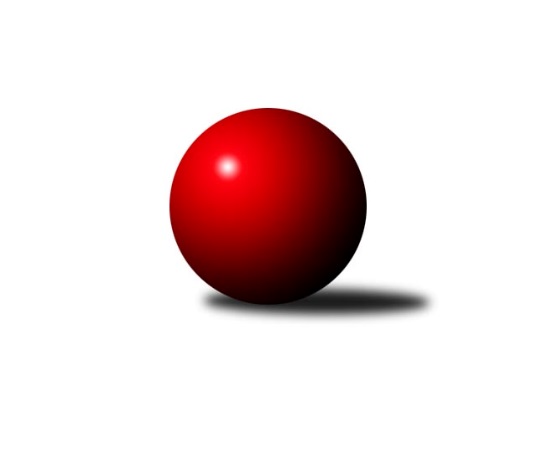 Č.15Ročník 2013/2014	28.4.2024 Krajský přebor OL 2013/2014Statistika 15. kolaTabulka družstev:		družstvo	záp	výh	rem	proh	skore	sety	průměr	body	plné	dorážka	chyby	1.	TJ Horní Benešov ˝C˝	14	10	0	4	144 : 80 	(101.5 : 66.5)	2478	20	1729	750	41.3	2.	KK Jiskra Rýmařov ˝B˝	13	9	1	3	129 : 79 	(84.5 : 71.5)	2473	19	1719	754	38.5	3.	TJ Kovohutě Břidličná ˝A˝	14	9	1	4	132 : 92 	(93.0 : 75.0)	2451	19	1684	767	30.1	4.	TJ Sokol Mohelnice	14	8	2	4	126 : 98 	(86.0 : 82.0)	2498	18	1728	769	36.3	5.	Spartak Přerov ˝C˝	14	9	0	5	123 : 101 	(95.0 : 73.0)	2485	18	1732	754	35.3	6.	KK Šumperk ˝B˝	14	7	0	7	124 : 100 	(98.0 : 70.0)	2440	14	1703	738	38.6	7.	TJ  Krnov ˝B˝	13	6	2	5	105 : 103 	(77.0 : 79.0)	2380	14	1672	708	50.4	8.	TJ Kovohutě Břidličná ˝B˝	14	5	2	7	104 : 120 	(83.5 : 84.5)	2500	12	1731	769	38.6	9.	SKK Jeseník ˝B˝	14	6	0	8	104 : 120 	(76.5 : 91.5)	2367	12	1656	710	42.2	10.	TJ Tatran Litovel	14	6	0	8	94 : 130 	(74.0 : 94.0)	2401	12	1677	724	46.4	11.	KK PEPINO Bruntál	14	5	1	8	101 : 123 	(70.5 : 97.5)	2412	11	1694	719	48	12.	KK Zábřeh  ˝C˝	14	3	1	10	79 : 145 	(75.5 : 92.5)	2359	7	1650	708	49.1	13.	KKŽ Šternberk ˝A˝	14	2	0	12	75 : 149 	(65.0 : 103.0)	2366	4	1652	715	47Tabulka doma:		družstvo	záp	výh	rem	proh	skore	sety	průměr	body	maximum	minimum	1.	TJ Horní Benešov ˝C˝	8	8	0	0	102 : 26 	(69.0 : 27.0)	2613	16	2708	2546	2.	Spartak Přerov ˝C˝	7	7	0	0	84 : 28 	(58.0 : 26.0)	2592	14	2665	2537	3.	KK Šumperk ˝B˝	7	6	0	1	86 : 26 	(59.0 : 25.0)	2545	12	2600	2503	4.	SKK Jeseník ˝B˝	7	6	0	1	78 : 34 	(53.5 : 30.5)	2532	12	2599	2453	5.	TJ Kovohutě Břidličná ˝A˝	7	6	0	1	78 : 34 	(50.0 : 34.0)	2424	12	2480	2391	6.	TJ Sokol Mohelnice	8	6	0	2	80 : 48 	(51.5 : 44.5)	2583	12	2623	2549	7.	TJ  Krnov ˝B˝	6	5	1	0	69 : 27 	(46.0 : 26.0)	2361	11	2440	2277	8.	TJ Tatran Litovel	6	5	0	1	62 : 34 	(40.0 : 32.0)	2454	10	2497	2356	9.	KK Jiskra Rýmařov ˝B˝	6	4	1	1	58 : 38 	(40.0 : 32.0)	2533	9	2585	2462	10.	TJ Kovohutě Břidličná ˝B˝	7	3	2	2	62 : 50 	(48.0 : 36.0)	2401	8	2467	2349	11.	KK PEPINO Bruntál	6	3	1	2	53 : 43 	(35.5 : 36.5)	2255	7	2348	2214	12.	KKŽ Šternberk ˝A˝	7	2	0	5	46 : 66 	(37.0 : 47.0)	2412	4	2484	2317	13.	KK Zábřeh  ˝C˝	8	2	0	6	48 : 80 	(46.0 : 50.0)	2454	4	2519	2375Tabulka venku:		družstvo	záp	výh	rem	proh	skore	sety	průměr	body	maximum	minimum	1.	KK Jiskra Rýmařov ˝B˝	7	5	0	2	71 : 41 	(44.5 : 39.5)	2462	10	2527	2398	2.	TJ Kovohutě Břidličná ˝A˝	7	3	1	3	54 : 58 	(43.0 : 41.0)	2449	7	2553	2337	3.	TJ Sokol Mohelnice	6	2	2	2	46 : 50 	(34.5 : 37.5)	2481	6	2545	2404	4.	TJ Horní Benešov ˝C˝	6	2	0	4	42 : 54 	(32.5 : 39.5)	2456	4	2517	2349	5.	TJ Kovohutě Břidličná ˝B˝	7	2	0	5	42 : 70 	(35.5 : 48.5)	2497	4	2600	2381	6.	KK PEPINO Bruntál	8	2	0	6	48 : 80 	(35.0 : 61.0)	2432	4	2581	2286	7.	Spartak Přerov ˝C˝	7	2	0	5	39 : 73 	(37.0 : 47.0)	2470	4	2580	2341	8.	KK Zábřeh  ˝C˝	6	1	1	4	31 : 65 	(29.5 : 42.5)	2343	3	2432	2240	9.	TJ  Krnov ˝B˝	7	1	1	5	36 : 76 	(31.0 : 53.0)	2382	3	2511	2273	10.	KK Šumperk ˝B˝	7	1	0	6	38 : 74 	(39.0 : 45.0)	2425	2	2598	2136	11.	TJ Tatran Litovel	8	1	0	7	32 : 96 	(34.0 : 62.0)	2394	2	2555	2230	12.	KKŽ Šternberk ˝A˝	7	0	0	7	29 : 83 	(28.0 : 56.0)	2359	0	2456	2256	13.	SKK Jeseník ˝B˝	7	0	0	7	26 : 86 	(23.0 : 61.0)	2343	0	2503	2039Tabulka podzimní části:		družstvo	záp	výh	rem	proh	skore	sety	průměr	body	doma	venku	1.	TJ Kovohutě Břidličná ˝A˝	12	9	1	2	126 : 66 	(84.0 : 60.0)	2450	19 	6 	0 	1 	3 	1 	1	2.	KK Jiskra Rýmařov ˝B˝	12	9	1	2	123 : 69 	(78.0 : 66.0)	2468	19 	4 	1 	1 	5 	0 	1	3.	TJ Horní Benešov ˝C˝	12	9	0	3	128 : 64 	(90.5 : 53.5)	2481	18 	7 	0 	0 	2 	0 	3	4.	TJ Sokol Mohelnice	12	7	2	3	108 : 84 	(72.5 : 71.5)	2497	16 	5 	0 	1 	2 	2 	2	5.	Spartak Přerov ˝C˝	12	8	0	4	105 : 87 	(81.0 : 63.0)	2504	16 	6 	0 	0 	2 	0 	4	6.	KK Šumperk ˝B˝	12	6	0	6	105 : 87 	(86.0 : 58.0)	2483	12 	5 	0 	1 	1 	0 	5	7.	TJ  Krnov ˝B˝	12	5	2	5	93 : 99 	(69.0 : 75.0)	2379	12 	4 	1 	0 	1 	1 	5	8.	SKK Jeseník ˝B˝	12	5	0	7	90 : 102 	(67.5 : 76.5)	2347	10 	5 	0 	1 	0 	0 	6	9.	TJ Tatran Litovel	12	5	0	7	80 : 112 	(62.5 : 81.5)	2394	10 	4 	0 	1 	1 	0 	6	10.	KK PEPINO Bruntál	12	4	1	7	84 : 108 	(57.5 : 86.5)	2410	9 	2 	1 	2 	2 	0 	5	11.	TJ Kovohutě Břidličná ˝B˝	12	3	2	7	80 : 112 	(68.0 : 76.0)	2482	8 	2 	2 	2 	1 	0 	5	12.	KKŽ Šternberk ˝A˝	12	2	0	10	67 : 125 	(58.5 : 85.5)	2354	4 	2 	0 	4 	0 	0 	6	13.	KK Zábřeh  ˝C˝	12	1	1	10	59 : 133 	(61.0 : 83.0)	2358	3 	1 	0 	6 	0 	1 	4Tabulka jarní části:		družstvo	záp	výh	rem	proh	skore	sety	průměr	body	doma	venku	1.	TJ Kovohutě Břidličná ˝B˝	2	2	0	0	24 : 8 	(15.5 : 8.5)	2518	4 	1 	0 	0 	1 	0 	0 	2.	KK Zábřeh  ˝C˝	2	2	0	0	20 : 12 	(14.5 : 9.5)	2419	4 	1 	0 	0 	1 	0 	0 	3.	TJ  Krnov ˝B˝	1	1	0	0	12 : 4 	(8.0 : 4.0)	2379	2 	1 	0 	0 	0 	0 	0 	4.	KK Šumperk ˝B˝	2	1	0	1	19 : 13 	(12.0 : 12.0)	2368	2 	1 	0 	0 	0 	0 	1 	5.	TJ Sokol Mohelnice	2	1	0	1	18 : 14 	(13.5 : 10.5)	2587	2 	1 	0 	1 	0 	0 	0 	6.	Spartak Přerov ˝C˝	2	1	0	1	18 : 14 	(14.0 : 10.0)	2482	2 	1 	0 	0 	0 	0 	1 	7.	KK PEPINO Bruntál	2	1	0	1	17 : 15 	(13.0 : 11.0)	2342	2 	1 	0 	0 	0 	0 	1 	8.	TJ Horní Benešov ˝C˝	2	1	0	1	16 : 16 	(11.0 : 13.0)	2510	2 	1 	0 	0 	0 	0 	1 	9.	SKK Jeseník ˝B˝	2	1	0	1	14 : 18 	(9.0 : 15.0)	2529	2 	1 	0 	0 	0 	0 	1 	10.	TJ Tatran Litovel	2	1	0	1	14 : 18 	(11.5 : 12.5)	2471	2 	1 	0 	0 	0 	0 	1 	11.	KK Jiskra Rýmařov ˝B˝	1	0	0	1	6 : 10 	(6.5 : 5.5)	2498	0 	0 	0 	0 	0 	0 	1 	12.	KKŽ Šternberk ˝A˝	2	0	0	2	8 : 24 	(6.5 : 17.5)	2387	0 	0 	0 	1 	0 	0 	1 	13.	TJ Kovohutě Břidličná ˝A˝	2	0	0	2	6 : 26 	(9.0 : 15.0)	2432	0 	0 	0 	0 	0 	0 	2 Zisk bodů pro družstvo:		jméno hráče	družstvo	body	zápasy	v %	dílčí body	sety	v %	1.	Lukáš Janalík 	KK PEPINO Bruntál 	26	/	15	(87%)		/		(%)	2.	Gustav Vojtek 	KK Šumperk ˝B˝ 	26	/	15	(87%)		/		(%)	3.	Zdeněk Fiury ml.	TJ Kovohutě Břidličná ˝B˝ 	24	/	14	(86%)		/		(%)	4.	Martin Mikeska 	KK Jiskra Rýmařov ˝B˝ 	22	/	15	(73%)		/		(%)	5.	Ludvík Vymazal 	TJ Tatran Litovel 	22	/	15	(73%)		/		(%)	6.	Jan Körner 	KK Zábřeh  ˝C˝ 	21	/	13	(81%)		/		(%)	7.	Jaromír Hendrych ml. 	TJ Horní Benešov ˝C˝ 	20	/	12	(83%)		/		(%)	8.	Leopold Jašek 	-- volný los -- 	20	/	13	(77%)		/		(%)	9.	Jiří Kropáč 	-- volný los -- 	20	/	14	(71%)		/		(%)	10.	Tomáš Janalík 	KK PEPINO Bruntál 	20	/	14	(71%)		/		(%)	11.	Michal Vavrák 	TJ Horní Benešov ˝C˝ 	20	/	15	(67%)		/		(%)	12.	Milan Vymazal 	KK Šumperk ˝B˝ 	20	/	15	(67%)		/		(%)	13.	David Láčík 	TJ Horní Benešov ˝C˝ 	20	/	15	(67%)		/		(%)	14.	Zdeněk Chmela ml.	TJ Kovohutě Břidličná ˝B˝ 	20	/	15	(67%)		/		(%)	15.	Zdeněk Šebesta 	TJ Sokol Mohelnice 	20	/	15	(67%)		/		(%)	16.	Petr Chlachula 	KK Jiskra Rýmařov ˝B˝ 	19	/	15	(63%)		/		(%)	17.	Miluše Rychová 	TJ  Krnov ˝B˝ 	18	/	12	(75%)		/		(%)	18.	Jaromíra Smejkalová 	SKK Jeseník ˝B˝ 	18	/	14	(64%)		/		(%)	19.	Ivo Mrhal st.	TJ Kovohutě Břidličná ˝A˝ 	18	/	15	(60%)		/		(%)	20.	Petr Matějka 	KK Šumperk ˝B˝ 	18	/	15	(60%)		/		(%)	21.	Jaromír Hendrych st. 	TJ Horní Benešov ˝C˝ 	18	/	15	(60%)		/		(%)	22.	Jana Fousková 	SKK Jeseník ˝B˝ 	18	/	15	(60%)		/		(%)	23.	Tomáš Potácel 	TJ Sokol Mohelnice 	17	/	12	(71%)		/		(%)	24.	Jiří Večeřa 	TJ Kovohutě Břidličná ˝A˝ 	16	/	14	(57%)		/		(%)	25.	Josef Mikeska 	KK Jiskra Rýmařov ˝B˝ 	16	/	14	(57%)		/		(%)	26.	Vladimír Vavrečka 	TJ  Krnov ˝B˝ 	16	/	14	(57%)		/		(%)	27.	Leoš Řepka 	TJ Kovohutě Břidličná ˝A˝ 	16	/	14	(57%)		/		(%)	28.	Richard Janalík 	KK PEPINO Bruntál 	16	/	14	(57%)		/		(%)	29.	Jaroslav Vidim 	TJ Tatran Litovel 	16	/	15	(53%)		/		(%)	30.	Marek Hampl 	KK Jiskra Rýmařov ˝B˝ 	16	/	15	(53%)		/		(%)	31.	Jan Doseděl 	TJ Kovohutě Břidličná ˝A˝ 	16	/	15	(53%)		/		(%)	32.	Zdeněk Fiury st.	TJ Kovohutě Břidličná ˝B˝ 	14	/	10	(70%)		/		(%)	33.	Karel Kučera 	SKK Jeseník ˝B˝ 	14	/	10	(70%)		/		(%)	34.	Rostislav Petřík 	Spartak Přerov ˝C˝ 	14	/	11	(64%)		/		(%)	35.	Jan Tögel 	-- volný los -- 	14	/	12	(58%)		/		(%)	36.	Luděk Zeman 	TJ Horní Benešov ˝C˝ 	14	/	12	(58%)		/		(%)	37.	Miroslav Mrkos 	KK Šumperk ˝B˝ 	14	/	13	(54%)		/		(%)	38.	Dušan Říha 	-- volný los -- 	14	/	13	(54%)		/		(%)	39.	Stanislav Brosinger 	TJ Tatran Litovel 	14	/	13	(54%)		/		(%)	40.	Petr Pick 	KKŽ Šternberk ˝A˝ 	14	/	13	(54%)		/		(%)	41.	Jiří Kohoutek 	Spartak Přerov ˝C˝ 	14	/	14	(50%)		/		(%)	42.	Jiří Procházka 	TJ Kovohutě Břidličná ˝A˝ 	14	/	15	(47%)		/		(%)	43.	Michal Symerský 	Spartak Přerov ˝C˝ 	13	/	10	(65%)		/		(%)	44.	Rostislav Krejčí 	TJ Sokol Mohelnice 	13	/	14	(46%)		/		(%)	45.	Marek Zapletal 	KK Šumperk ˝B˝ 	12	/	7	(86%)		/		(%)	46.	Jaroslav Krejčí 	Spartak Přerov ˝C˝ 	12	/	8	(75%)		/		(%)	47.	Radek Malíšek 	-- volný los -- 	12	/	14	(43%)		/		(%)	48.	Michal Rašťák 	TJ Horní Benešov ˝C˝ 	12	/	15	(40%)		/		(%)	49.	František Vícha 	TJ  Krnov ˝B˝ 	11	/	14	(39%)		/		(%)	50.	Rostislav Cundrla 	SKK Jeseník ˝B˝ 	10	/	5	(100%)		/		(%)	51.	Michal Ihnát 	KK Jiskra Rýmařov ˝B˝ 	10	/	7	(71%)		/		(%)	52.	František Všetička 	-- volný los -- 	10	/	8	(63%)		/		(%)	53.	Jaromír Čech 	TJ  Krnov ˝B˝ 	10	/	9	(56%)		/		(%)	54.	Rudolf Starchoň 	KK Jiskra Rýmařov ˝B˝ 	10	/	9	(56%)		/		(%)	55.	Jiří Karafiát 	KK Zábřeh  ˝C˝ 	10	/	10	(50%)		/		(%)	56.	Jiří Polášek 	KK Jiskra Rýmařov ˝B˝ 	10	/	10	(50%)		/		(%)	57.	Emil Pick 	KKŽ Šternberk ˝A˝ 	10	/	11	(45%)		/		(%)	58.	Václav Gřešek 	KKŽ Šternberk ˝A˝ 	10	/	12	(42%)		/		(%)	59.	Pavel Ďuriš st. 	KKŽ Šternberk ˝A˝ 	10	/	12	(42%)		/		(%)	60.	Miroslav Bodanský 	KK Zábřeh  ˝C˝ 	10	/	13	(38%)		/		(%)	61.	Jiří Jedlička 	TJ  Krnov ˝B˝ 	10	/	15	(33%)		/		(%)	62.	Zdeněk Vojáček 	KKŽ Šternberk ˝A˝ 	9	/	9	(50%)		/		(%)	63.	Jiří Kráčmar 	TJ Tatran Litovel 	9	/	10	(45%)		/		(%)	64.	Josef Šrámek 	-- volný los -- 	8	/	6	(67%)		/		(%)	65.	Josef Suchan 	KK Šumperk ˝B˝ 	8	/	7	(57%)		/		(%)	66.	Libor Čermák 	-- volný los -- 	8	/	8	(50%)		/		(%)	67.	Jan Lenhart 	Spartak Přerov ˝C˝ 	8	/	8	(50%)		/		(%)	68.	Miroslav Setinský 	SKK Jeseník ˝B˝ 	8	/	9	(44%)		/		(%)	69.	Václav Pumprla 	Spartak Přerov ˝C˝ 	8	/	10	(40%)		/		(%)	70.	Josef Veselý 	TJ Kovohutě Břidličná ˝B˝ 	8	/	10	(40%)		/		(%)	71.	Petr Otáhal 	TJ Kovohutě Břidličná ˝B˝ 	8	/	10	(40%)		/		(%)	72.	Martin Zavacký 	SKK Jeseník ˝B˝ 	8	/	11	(36%)		/		(%)	73.	Dagmar Jílková 	TJ Sokol Mohelnice 	8	/	12	(33%)		/		(%)	74.	František Langer 	KK Zábřeh  ˝C˝ 	8	/	13	(31%)		/		(%)	75.	Jaroslav Jílek 	TJ Sokol Mohelnice 	8	/	13	(31%)		/		(%)	76.	Vítězslav Kadlec 	TJ  Krnov ˝B˝ 	8	/	14	(29%)		/		(%)	77.	Pavel Smejkal 	KKŽ Šternberk ˝A˝ 	8	/	14	(29%)		/		(%)	78.	Zdeněk Chmela st.	TJ Kovohutě Břidličná ˝B˝ 	7	/	11	(32%)		/		(%)	79.	František Ocelák 	KK PEPINO Bruntál 	7	/	14	(25%)		/		(%)	80.	Čestmír Řepka 	TJ Kovohutě Břidličná ˝A˝ 	6	/	3	(100%)		/		(%)	81.	Tomáš Havlíček 	Spartak Přerov ˝C˝ 	6	/	5	(60%)		/		(%)	82.	Miroslav Štěpán 	KK Zábřeh  ˝C˝ 	6	/	5	(60%)		/		(%)	83.	Jaromír Janošec 	TJ Tatran Litovel 	6	/	6	(50%)		/		(%)	84.	Libor Daňa 	Spartak Přerov ˝C˝ 	6	/	6	(50%)		/		(%)	85.	Ludovít Kumi 	TJ Sokol Mohelnice 	6	/	8	(38%)		/		(%)	86.	Miloslav Krchov 	TJ Kovohutě Břidličná ˝B˝ 	6	/	9	(33%)		/		(%)	87.	Tomáš Fiury 	TJ Kovohutě Břidličná ˝A˝ 	6	/	10	(30%)		/		(%)	88.	Michal Strachota 	KK Šumperk ˝B˝ 	6	/	11	(27%)		/		(%)	89.	Jindřich Gavenda 	KKŽ Šternberk ˝A˝ 	6	/	11	(27%)		/		(%)	90.	Miroslav Sigmund 	TJ Tatran Litovel 	6	/	12	(25%)		/		(%)	91.	Eva Křapková 	SKK Jeseník ˝B˝ 	6	/	15	(20%)		/		(%)	92.	Václav Čamek 	KK Zábřeh  ˝C˝ 	6	/	15	(20%)		/		(%)	93.	Pavel Dvořák 	KK PEPINO Bruntál 	6	/	15	(20%)		/		(%)	94.	Lukáš Vaněk 	TJ  Krnov ˝B˝ 	4	/	2	(100%)		/		(%)	95.	Stanislav Beňa st.	Spartak Přerov ˝C˝ 	4	/	4	(50%)		/		(%)	96.	Jiří Srovnal 	KK Zábřeh  ˝C˝ 	4	/	7	(29%)		/		(%)	97.	Jaroslav Pěcha 	Spartak Přerov ˝C˝ 	4	/	9	(22%)		/		(%)	98.	Zdeněk Sobota 	TJ Sokol Mohelnice 	4	/	9	(22%)		/		(%)	99.	Kamil Vinklárek 	KKŽ Šternberk ˝A˝ 	2	/	1	(100%)		/		(%)	100.	Pavel Ďuriš ml. 	KKŽ Šternberk ˝A˝ 	2	/	1	(100%)		/		(%)	101.	Petr Šrot 	KK Šumperk ˝B˝ 	2	/	1	(100%)		/		(%)	102.	Petr Dankovič ml. 	TJ Horní Benešov ˝C˝ 	2	/	1	(100%)		/		(%)	103.	Petr Kozák 	TJ Horní Benešov ˝C˝ 	2	/	2	(50%)		/		(%)	104.	Martin Kaduk 	KK PEPINO Bruntál 	2	/	2	(50%)		/		(%)	105.	Jaroslav Zelinka 	TJ Kovohutě Břidličná ˝A˝ 	2	/	2	(50%)		/		(%)	106.	Miroslav Adámek 	KK Šumperk ˝B˝ 	2	/	2	(50%)		/		(%)	107.	Anna Dosedělová 	TJ Kovohutě Břidličná ˝A˝ 	2	/	2	(50%)		/		(%)	108.	Dušan Sedláček 	TJ Sokol Mohelnice 	2	/	2	(50%)		/		(%)	109.	Anna Drlíková 	TJ Sokol Mohelnice 	2	/	2	(50%)		/		(%)	110.	Pavel Jalůvka 	TJ  Krnov ˝B˝ 	2	/	3	(33%)		/		(%)	111.	Iveta Krejčová 	TJ Sokol Mohelnice 	2	/	3	(33%)		/		(%)	112.	Přemysl Janalík 	KK PEPINO Bruntál 	2	/	3	(33%)		/		(%)	113.	Petra Rozsypalová 	SKK Jeseník ˝B˝ 	2	/	3	(33%)		/		(%)	114.	Martin Vitásek 	KK Zábřeh  ˝C˝ 	2	/	4	(25%)		/		(%)	115.	Josef Novotný 	KK PEPINO Bruntál 	2	/	5	(20%)		/		(%)	116.	Jan Kolář 	KK Zábřeh  ˝C˝ 	2	/	5	(20%)		/		(%)	117.	Václav Šubert 	KKŽ Šternberk ˝A˝ 	2	/	5	(20%)		/		(%)	118.	Vladimír Štrbík 	TJ Kovohutě Břidličná ˝B˝ 	2	/	7	(14%)		/		(%)	119.	Zdeněk Hudec 	KK PEPINO Bruntál 	2	/	7	(14%)		/		(%)	120.	Alena Vrbová 	SKK Jeseník ˝B˝ 	2	/	7	(14%)		/		(%)	121.	Jaroslav Ďulík 	TJ Tatran Litovel 	1	/	8	(6%)		/		(%)	122.	Jan Mlčák 	KK PEPINO Bruntál 	0	/	1	(0%)		/		(%)	123.	Marek Kejík 	KK Zábřeh  ˝C˝ 	0	/	1	(0%)		/		(%)	124.	Jana Ovčačíková 	KK Jiskra Rýmařov ˝B˝ 	0	/	1	(0%)		/		(%)	125.	Luboš Blinka 	TJ Tatran Litovel 	0	/	1	(0%)		/		(%)	126.	Pavel Pěruška 	TJ Tatran Litovel 	0	/	1	(0%)		/		(%)	127.	Ota Pidima 	TJ Kovohutě Břidličná ˝A˝ 	0	/	1	(0%)		/		(%)	128.	Miloslav Petrů 	TJ Horní Benešov ˝C˝ 	0	/	2	(0%)		/		(%)	129.	Adam Běláška 	KK Šumperk ˝B˝ 	0	/	3	(0%)		/		(%)	130.	Jitka Kovalová 	TJ  Krnov ˝B˝ 	0	/	3	(0%)		/		(%)	131.	Jiří Vrobel 	TJ Tatran Litovel 	0	/	3	(0%)		/		(%)	132.	Martin Hampl 	TJ Tatran Litovel 	0	/	3	(0%)		/		(%)Průměry na kuželnách:		kuželna	průměr	plné	dorážka	chyby	výkon na hráče	1.	TJ MEZ Mohelnice, 1-2	2561	1765	795	37.3	(426.9)	2.	TJ Spartak Přerov, 1-6	2540	1757	783	41.0	(423.5)	3.	 Horní Benešov, 1-4	2540	1755	785	41.7	(423.4)	4.	HKK Olomouc, 1-8	2519	1744	775	40.1	(420.0)	5.	KK Jiskra Rýmařov, 1-4	2502	1738	763	38.6	(417.0)	6.	KK Šumperk, 1-4	2501	1703	797	32.8	(416.8)	7.	SKK Jeseník, 1-4	2498	1721	777	36.6	(416.5)	8.	KK Zábřeh, 1-4	2458	1713	745	44.2	(409.8)	9.	TJ Tatran Litovel, 1-2	2431	1693	738	43.0	(405.3)	10.	KKŽ Šternberk, 1-2	2414	1685	728	46.4	(402.3)	11.	TJ Kovohutě Břidličná, 1-2	2391	1673	717	38.5	(398.6)	12.	TJ Krnov, 1-2	2325	1652	672	53.4	(387.6)	13.	KK Pepino Bruntál, 1-2	2242	1579	663	49.1	(373.8)Nejlepší výkony na kuželnách:TJ MEZ Mohelnice, 1-2TJ Sokol Mohelnice	2623	14. kolo	Petr Kozák 	TJ Horní Benešov ˝C˝	488	7. koloTJ Sokol Mohelnice	2621	11. kolo	Ludovít Kumi 	TJ Sokol Mohelnice	485	6. koloTJ Kovohutě Břidličná ˝B˝	2600	15. kolo	Zdeněk Šebesta 	TJ Sokol Mohelnice	472	11. koloKK Šumperk ˝B˝	2598	11. kolo	Dagmar Jílková 	TJ Sokol Mohelnice	468	7. koloTJ Sokol Mohelnice	2588	9. kolo	Ludovít Kumi 	TJ Sokol Mohelnice	464	9. koloTJ Sokol Mohelnice	2588	6. kolo	Michal Strachota 	KK Šumperk ˝B˝	463	11. koloTJ Sokol Mohelnice	2582	7. kolo	Stanislav Brosinger 	TJ Tatran Litovel	462	3. koloKK PEPINO Bruntál	2581	9. kolo	Petr Otáhal 	TJ Kovohutě Břidličná ˝B˝	459	15. koloTJ Sokol Mohelnice	2561	13. kolo	Jaroslav Jílek 	TJ Sokol Mohelnice	458	7. koloTJ Sokol Mohelnice	2551	15. kolo	Zdeněk Šebesta 	TJ Sokol Mohelnice	458	9. koloTJ Spartak Přerov, 1-6Spartak Přerov ˝C˝	2665	9. kolo	Jiří Kropáč 	-- volný los --	503	10. koloSpartak Přerov ˝C˝	2631	4. kolo	Vítězslav Kadlec 	TJ  Krnov ˝B˝	489	1. kolo-- volný los --	2630	10. kolo	Rostislav Petřík 	Spartak Přerov ˝C˝	476	9. koloSpartak Přerov ˝C˝	2608	15. kolo	Jaroslav Krejčí 	Spartak Přerov ˝C˝	476	15. koloSpartak Přerov ˝C˝	2592	3. kolo	Miroslav Mrkos 	KK Šumperk ˝B˝	469	6. koloSpartak Přerov ˝C˝	2574	10. kolo	Jaromír Janošec 	TJ Tatran Litovel	461	4. koloSpartak Přerov ˝C˝	2567	6. kolo	Jiří Kohoutek 	Spartak Přerov ˝C˝	460	1. koloTJ Kovohutě Břidličná ˝B˝	2556	9. kolo	Milan Vymazal 	KK Šumperk ˝B˝	458	6. koloSpartak Přerov ˝C˝	2541	12. kolo	Jaroslav Krejčí 	Spartak Přerov ˝C˝	455	6. koloSpartak Přerov ˝C˝	2537	1. kolo	Rostislav Petřík 	Spartak Přerov ˝C˝	455	6. kolo Horní Benešov, 1-4TJ Horní Benešov ˝C˝	2708	11. kolo	Luděk Zeman 	TJ Horní Benešov ˝C˝	509	11. koloTJ Horní Benešov ˝C˝	2662	4. kolo	Jaromír Hendrych ml. 	TJ Horní Benešov ˝C˝	487	4. koloTJ Horní Benešov ˝C˝	2650	13. kolo	David Láčík 	TJ Horní Benešov ˝C˝	482	4. koloTJ Horní Benešov ˝C˝	2607	1. kolo	Jaromír Hendrych ml. 	TJ Horní Benešov ˝C˝	479	3. koloTJ Horní Benešov ˝C˝	2596	3. kolo	Jaromír Hendrych ml. 	TJ Horní Benešov ˝C˝	474	6. koloSpartak Přerov ˝C˝	2580	11. kolo	David Láčík 	TJ Horní Benešov ˝C˝	469	3. koloTJ Horní Benešov ˝C˝	2575	6. kolo	Michal Vavrák 	TJ Horní Benešov ˝C˝	460	1. koloTJ Horní Benešov ˝C˝	2556	9. kolo	Luděk Zeman 	TJ Horní Benešov ˝C˝	457	13. koloTJ Horní Benešov ˝C˝	2546	15. kolo	Ludvík Vymazal 	TJ Tatran Litovel	456	1. koloTJ Kovohutě Břidličná ˝B˝	2544	13. kolo	Jaromír Hendrych ml. 	TJ Horní Benešov ˝C˝	456	13. koloHKK Olomouc, 1-8-- volný los --	2614	12. kolo	Josef Šrámek 	-- volný los --	480	12. kolo-- volný los --	2612	11. kolo	Leopold Jašek 	-- volný los --	479	11. kolo-- volný los --	2596	4. kolo	Jiří Kropáč 	-- volný los --	464	15. kolo-- volný los --	2581	15. kolo	Jiří Kropáč 	-- volný los --	462	4. kolo-- volný los --	2576	6. kolo	Zdeněk Fiury ml.	TJ Kovohutě Břidličná ˝B˝	459	11. kolo-- volný los --	2567	9. kolo	Jiří Kropáč 	-- volný los --	457	3. koloKK Jiskra Rýmařov ˝B˝	2553	1. kolo	Jiří Kropáč 	-- volný los --	456	11. kolo-- volný los --	2550	3. kolo	Jaromír Hendrych st. 	TJ Horní Benešov ˝C˝	455	12. kolo-- volný los --	2550	1. kolo	Josef Veselý 	TJ Kovohutě Břidličná ˝B˝	454	11. koloTJ Horní Benešov ˝C˝	2524	12. kolo	Leopold Jašek 	-- volný los --	452	4. koloKK Jiskra Rýmařov, 1-4KK Jiskra Rýmařov ˝B˝	2585	2. kolo	Petr Chlachula 	KK Jiskra Rýmařov ˝B˝	464	2. koloKK Jiskra Rýmařov ˝B˝	2584	7. kolo	Tomáš Potácel 	TJ Sokol Mohelnice	457	5. koloKK Jiskra Rýmařov ˝B˝	2562	13. kolo	Jiří Polášek 	KK Jiskra Rýmařov ˝B˝	454	7. koloTJ Sokol Mohelnice	2545	5. kolo	Petr Chlachula 	KK Jiskra Rýmařov ˝B˝	453	7. koloKK Jiskra Rýmařov ˝B˝	2542	5. kolo	Marek Hampl 	KK Jiskra Rýmařov ˝B˝	453	2. koloTJ Horní Benešov ˝C˝	2517	2. kolo	Petr Chlachula 	KK Jiskra Rýmařov ˝B˝	448	9. koloSpartak Přerov ˝C˝	2499	7. kolo	Martin Mikeska 	KK Jiskra Rýmařov ˝B˝	448	2. kolo-- volný los --	2491	14. kolo	Dušan Říha 	-- volný los --	447	14. koloKK PEPINO Bruntál	2488	11. kolo	Josef Mikeska 	KK Jiskra Rýmařov ˝B˝	447	7. koloKK Jiskra Rýmařov ˝B˝	2464	9. kolo	Martin Mikeska 	KK Jiskra Rýmařov ˝B˝	445	13. koloKK Šumperk, 1-4KK Šumperk ˝B˝	2600	15. kolo	Marek Zapletal 	KK Šumperk ˝B˝	477	15. koloKK Šumperk ˝B˝	2590	8. kolo	Miroslav Sigmund 	TJ Tatran Litovel	470	12. koloKK Šumperk ˝B˝	2564	4. kolo	Gustav Vojtek 	KK Šumperk ˝B˝	469	8. koloTJ Tatran Litovel	2555	12. kolo	Dušan Říha 	-- volný los --	468	8. kolo-- volný los --	2552	8. kolo	Radek Malíšek 	-- volný los --	467	8. koloKK Šumperk ˝B˝	2551	12. kolo	Gustav Vojtek 	KK Šumperk ˝B˝	465	1. koloKK Šumperk ˝B˝	2538	3. kolo	Marek Zapletal 	KK Šumperk ˝B˝	463	5. koloKK Šumperk ˝B˝	2533	1. kolo	Gustav Vojtek 	KK Šumperk ˝B˝	462	15. koloKK Šumperk ˝B˝	2525	10. kolo	Petr Matějka 	KK Šumperk ˝B˝	460	4. koloKK Šumperk ˝B˝	2503	5. kolo	Marek Zapletal 	KK Šumperk ˝B˝	458	8. koloSKK Jeseník, 1-4SKK Jeseník ˝B˝	2599	3. kolo	Rostislav Cundrla 	SKK Jeseník ˝B˝	475	3. koloSKK Jeseník ˝B˝	2570	11. kolo	Rostislav Cundrla 	SKK Jeseník ˝B˝	475	11. koloSKK Jeseník ˝B˝	2555	15. kolo	Martin Zavacký 	SKK Jeseník ˝B˝	467	9. koloTJ Kovohutě Břidličná ˝A˝	2553	9. kolo	Martin Mikeska 	KK Jiskra Rýmařov ˝B˝	455	3. kolo-- volný los --	2545	13. kolo	Jana Fousková 	SKK Jeseník ˝B˝	454	3. koloKK Jiskra Rýmařov ˝B˝	2527	3. kolo	Karel Kučera 	SKK Jeseník ˝B˝	453	15. koloSKK Jeseník ˝B˝	2521	9. kolo	Jaromíra Smejkalová 	SKK Jeseník ˝B˝	449	13. koloSKK Jeseník ˝B˝	2521	7. kolo	Jiří Kropáč 	-- volný los --	448	13. koloSKK Jeseník ˝B˝	2508	13. kolo	Zdeněk Fiury ml.	TJ Kovohutě Břidličná ˝B˝	445	7. koloSKK Jeseník ˝B˝	2503	1. kolo	Leoš Řepka 	TJ Kovohutě Břidličná ˝A˝	443	9. koloKK Zábřeh, 1-4Spartak Přerov ˝C˝	2540	8. kolo	Jiří Karafiát 	KK Zábřeh  ˝C˝	466	3. koloTJ Kovohutě Břidličná ˝A˝	2534	3. kolo	Václav Čamek 	KK Zábřeh  ˝C˝	454	12. koloKK Zábřeh  ˝C˝	2519	8. kolo	Dagmar Jílková 	TJ Sokol Mohelnice	448	12. koloTJ Kovohutě Břidličná ˝B˝	2515	6. kolo	Miroslav Bodanský 	KK Zábřeh  ˝C˝	448	6. koloKK Zábřeh  ˝C˝	2501	3. kolo	Zdeněk Chmela ml.	TJ Kovohutě Břidličná ˝B˝	447	6. koloKK Zábřeh  ˝C˝	2500	6. kolo	Martin Mikeska 	KK Jiskra Rýmařov ˝B˝	444	4. koloTJ Sokol Mohelnice	2498	12. kolo	Jan Doseděl 	TJ Kovohutě Břidličná ˝A˝	442	3. koloKK Zábřeh  ˝C˝	2488	12. kolo	Rostislav Petřík 	Spartak Přerov ˝C˝	442	8. koloKK Zábřeh  ˝C˝	2475	15. kolo	Lukáš Janalík 	KK PEPINO Bruntál	440	15. koloTJ Horní Benešov ˝C˝	2439	10. kolo	Zdeněk Chmela st.	TJ Kovohutě Břidličná ˝B˝	440	6. koloTJ Tatran Litovel, 1-2TJ Tatran Litovel	2497	14. kolo	Martin Mikeska 	KK Jiskra Rýmařov ˝B˝	472	6. kolo-- volný los --	2489	7. kolo	Stanislav Brosinger 	TJ Tatran Litovel	455	6. koloTJ Tatran Litovel	2488	9. kolo	Jaromír Hendrych st. 	TJ Horní Benešov ˝C˝	445	14. koloTJ Horní Benešov ˝C˝	2474	14. kolo	Jaroslav Vidim 	TJ Tatran Litovel	442	9. koloKK Jiskra Rýmařov ˝B˝	2467	6. kolo	Stanislav Brosinger 	TJ Tatran Litovel	436	11. koloTJ Tatran Litovel	2462	11. kolo	Jiří Kráčmar 	TJ Tatran Litovel	436	14. koloTJ Tatran Litovel	2462	6. kolo	Jaromír Janošec 	TJ Tatran Litovel	435	14. koloTJ Tatran Litovel	2460	13. kolo	Libor Čermák 	-- volný los --	434	7. koloTJ Kovohutě Břidličná ˝A˝	2406	11. kolo	Miroslav Sigmund 	TJ Tatran Litovel	434	9. koloTJ Tatran Litovel	2405	7. kolo	Stanislav Brosinger 	TJ Tatran Litovel	433	2. koloKKŽ Šternberk, 1-2TJ Sokol Mohelnice	2502	8. kolo	Jaroslav Jílek 	TJ Sokol Mohelnice	466	8. koloKKŽ Šternberk ˝A˝	2484	8. kolo	David Láčík 	TJ Horní Benešov ˝C˝	453	5. koloTJ Horní Benešov ˝C˝	2464	5. kolo	Jaromír Hendrych ml. 	TJ Horní Benešov ˝C˝	453	5. koloKKŽ Šternberk ˝A˝	2459	7. kolo	Pavel Ďuriš ml. 	KKŽ Šternberk ˝A˝	436	7. koloKK Jiskra Rýmařov ˝B˝	2446	10. kolo	Petr Pick 	KKŽ Šternberk ˝A˝	433	2. koloKKŽ Šternberk ˝A˝	2445	13. kolo	Emil Pick 	KKŽ Šternberk ˝A˝	433	8. koloSpartak Přerov ˝C˝	2436	2. kolo	Iveta Krejčová 	TJ Sokol Mohelnice	432	8. koloKK Šumperk ˝B˝	2415	7. kolo	Václav Gřešek 	KKŽ Šternberk ˝A˝	431	8. koloKKŽ Šternberk ˝A˝	2407	2. kolo	Václav Gřešek 	KKŽ Šternberk ˝A˝	429	10. koloKKŽ Šternberk ˝A˝	2395	10. kolo	Lukáš Janalík 	KK PEPINO Bruntál	429	13. koloTJ Kovohutě Břidličná, 1-2TJ Kovohutě Břidličná ˝A˝	2480	10. kolo	Jiří Večeřa 	TJ Kovohutě Břidličná ˝A˝	450	5. koloTJ Kovohutě Břidličná ˝B˝	2467	12. kolo	Lukáš Janalík 	KK PEPINO Bruntál	444	4. koloTJ Kovohutě Břidličná ˝B˝	2459	5. kolo	Zdeněk Fiury ml.	TJ Kovohutě Břidličná ˝B˝	438	12. koloTJ Kovohutě Břidličná ˝A˝	2453	8. kolo	Josef Mikeska 	KK Jiskra Rýmařov ˝B˝	436	8. koloTJ Kovohutě Břidličná ˝B˝	2436	14. kolo	Petr Matějka 	KK Šumperk ˝B˝	436	2. koloTJ Kovohutě Břidličná ˝A˝	2420	2. kolo	Petr Chlachula 	KK Jiskra Rýmařov ˝B˝	435	12. koloTJ Kovohutě Břidličná ˝A˝	2414	5. kolo	Čestmír Řepka 	TJ Kovohutě Břidličná ˝A˝	433	14. koloKK Jiskra Rýmařov ˝B˝	2411	12. kolo	Leoš Řepka 	TJ Kovohutě Břidličná ˝A˝	432	10. koloTJ Sokol Mohelnice	2410	2. kolo	Zdeněk Fiury ml.	TJ Kovohutě Břidličná ˝B˝	432	5. koloTJ Kovohutě Břidličná ˝A˝	2408	14. kolo	Ivo Mrhal st.	TJ Kovohutě Břidličná ˝A˝	430	10. koloTJ Krnov, 1-2TJ Kovohutě Břidličná ˝A˝	2449	13. kolo	Vladimír Vavrečka 	TJ  Krnov ˝B˝	444	13. koloTJ  Krnov ˝B˝	2440	13. kolo	Jan Doseděl 	TJ Kovohutě Břidličná ˝A˝	440	13. koloTJ  Krnov ˝B˝	2385	8. kolo	Jan Lenhart 	Spartak Přerov ˝C˝	430	14. koloTJ  Krnov ˝B˝	2379	14. kolo	Lukáš Vaněk 	TJ  Krnov ˝B˝	425	13. kolo-- volný los --	2362	2. kolo	Ivo Mrhal st.	TJ Kovohutě Břidličná ˝A˝	424	13. koloSpartak Přerov ˝C˝	2355	14. kolo	Vladimír Vavrečka 	TJ  Krnov ˝B˝	422	14. koloTJ  Krnov ˝B˝	2355	11. kolo	Petr Pick 	KKŽ Šternberk ˝A˝	417	11. koloTJ  Krnov ˝B˝	2331	7. kolo	Miluše Rychová 	TJ  Krnov ˝B˝	417	8. koloKKŽ Šternberk ˝A˝	2284	11. kolo	Jiří Jedlička 	TJ  Krnov ˝B˝	417	8. koloTJ  Krnov ˝B˝	2277	5. kolo	Jiří Jedlička 	TJ  Krnov ˝B˝	416	7. koloKK Pepino Bruntál, 1-2KK PEPINO Bruntál	2348	10. kolo	Tomáš Janalík 	KK PEPINO Bruntál	425	5. koloTJ Kovohutě Břidličná ˝A˝	2337	7. kolo	Miluše Rychová 	TJ  Krnov ˝B˝	423	12. kolo-- volný los --	2335	5. kolo	Tomáš Janalík 	KK PEPINO Bruntál	416	14. koloKK PEPINO Bruntál	2285	2. kolo	Lukáš Janalík 	KK PEPINO Bruntál	415	10. koloKK PEPINO Bruntál	2280	5. kolo	Leopold Jašek 	-- volný los --	413	5. koloTJ  Krnov ˝B˝	2273	12. kolo	Ludvík Vymazal 	TJ Tatran Litovel	413	10. koloKK PEPINO Bruntál	2254	14. kolo	Jiří Procházka 	TJ Kovohutě Břidličná ˝A˝	412	7. koloKK Zábřeh  ˝C˝	2240	2. kolo	Lukáš Janalík 	KK PEPINO Bruntál	412	12. koloTJ Tatran Litovel	2230	10. kolo	Lukáš Janalík 	KK PEPINO Bruntál	411	7. koloKK PEPINO Bruntál	2216	12. kolo	Jiří Karafiát 	KK Zábřeh  ˝C˝	410	2. koloČetnost výsledků:	9.0 : 7.0	1x	8.0 : 8.0	5x	7.0 : 9.0	1x	6.0 : 10.0	12x	5.0 : 11.0	1x	4.0 : 12.0	12x	2.0 : 14.0	3x	16.0 : 0.0	3x	14.0 : 2.0	19x	13.0 : 3.0	1x	12.0 : 4.0	28x	11.0 : 5.0	3x	10.0 : 6.0	16x